Swing Fore the KidsGolf Tournament and Silent Auction RegistrationSwing Fore the Kids... Please join us at this important & fun club event to help us raise funds in support of The Boys & Girls Clubs of Greater Halifax.  September 11, 2019 at the Chester Golf Club.  Tee off time is 1:30 pm Shot-gun start.If you have any questions please email seahaunt@eastlink.ca or call:Don at: 902-209-5072 (c), 902-832-5270(h) or Doug at: 902-434-4356.Please submit your Registration form by August 31, 2019 via email to: seahaunt@eastlink.ca Contact InformationContact Name AddressCity/Town	Prov.	PCE-mail	Tel #Player RegistrationPlease select the type of registrationTeam (4 Players): $600Individual Player: $150Team: Registration includes golf, 2 power cart, and dinners.Individual Player: Registration includes golf, shared power cart, and dinner.Format: 4-person ScrambleTeam Captain or One Player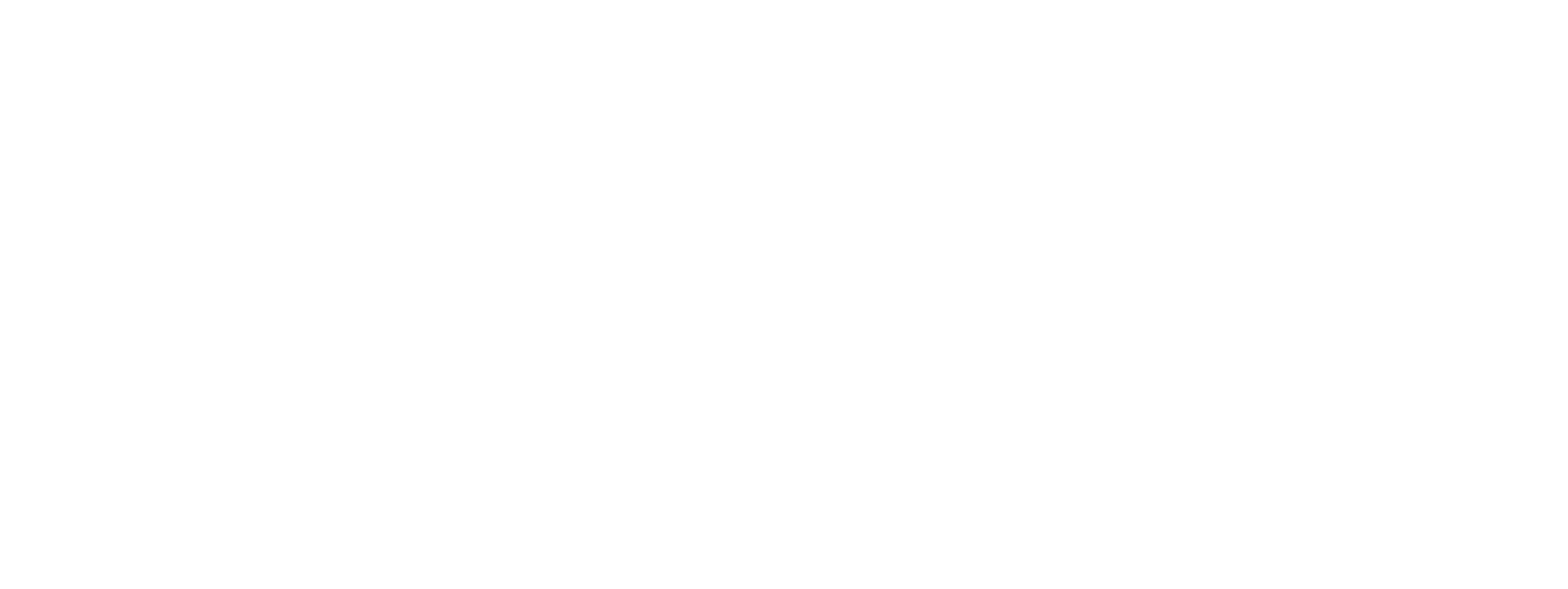 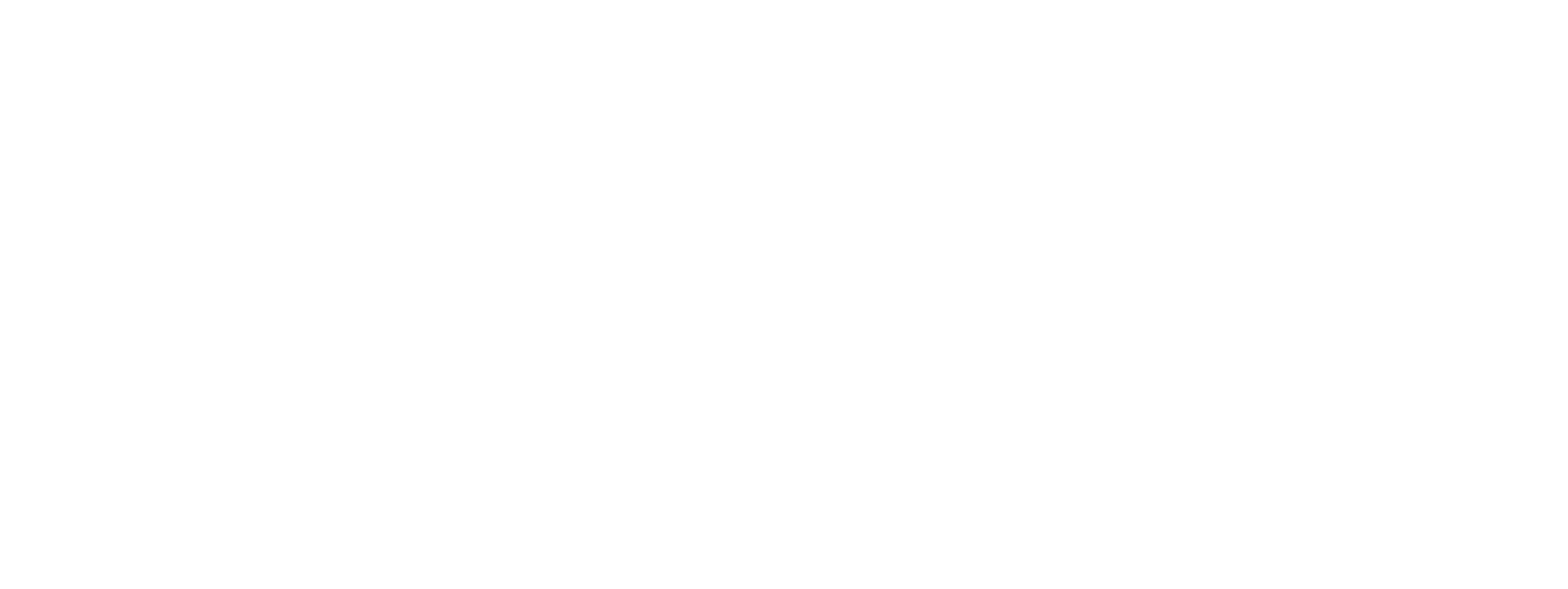 Player 2Player 3Player 4*****Refund Policy- we will be playing rain or shine, no refunds. ****